     Azərbaycan Respublikasının                                                 Permanent Mission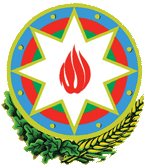 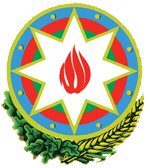            Cenevrədəki BMT Bölməsi                                          of the Republic of Azerbaijanvə digər beynəlxalq təşkilatlar yanında                                    to the UN Office and other               Daimi Nümayəndəliyi                                        International Organizations in Geneva       _______________________________________________________________________________  237 Route des Fayards, CH-1290 Versoix, Switzerland  Tel: +41 (22) 9011815   Fax: +41 (22) 9011844  E-mail: geneva@mission.mfa.gov.az  Web: www.geneva.mfa.gov.az		                Check against delivery27th session of the UPR Working GroupUPR of IndonesiaStatementdelivered by Yalchin Rafiyev, First secretary of the Permanent Mission of the Republic of Azerbaijan to the UN Office and other International Organizations in Geneva3 May 2017Mr. Vice-President,Azerbaijan warmly welcomes the delegation of Indonesia lead by H.E. Minister of Foreign Affairs and thanks the delegation for the presentation of the national report.We appreciate the legislative and institutional reforms undertaken by Indonesian authorities since its last UPR. Indonesia’s ratification of the International Convention on the protection of the rights of all migrant workers and members of their families, as well as two optional protocols to the Convention on the rights of the Child are highly valued by Azerbaijan.We believe that incorporation of international human rights standards into the national education system by integrating human rights related modules and subjects into the training and school curricula is extremely important in the promotion of human rights. Therefore we praise the achievements of Indonesia in this particular field.Azerbaijan recommends Indonesia to continue its active participation within the Open Government Partnership Initiative the main objective of which is to ensure open, transparent and accountable governance.Azerbaijan further recommends Indonesia to maintain the positive dynamics of ratifying the major international human rights instruments.In conclusion, we wish the delegation of Indonesia a successful review.Thank you Mr. Vice-President. 